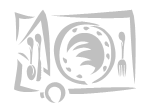 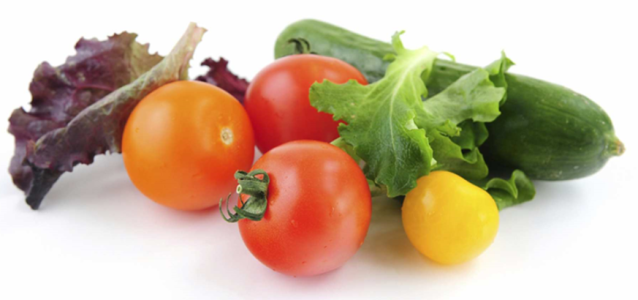 Menüplan Tagesstern Weisslingen Woche 33Woche 34Woche 35Woche 3622.08.SalzkaroffelnRahmspinatFischstäbchen29.08.GurkensticksLasagne mitRindshackfleisch05.09.FleischvögelPolentaBrokkoli12.09.PouletgeschnetzeltesRahmsauceReisZucchetti23.08.CherrytomatenSpahetti NapoliParmesan30.08.RindsvoressenReisBrokkoli06.09.TomatenBuchstabensuppe mit BrotDessert : Glacé13.09.KarottensticksKalbsbratwurstJusKartoffelsalat24.08.RandenPaniertesPouletschnitzelKartoffelecken31.08.TeigwarensalatDessert : Melone07.09.GurkensticksPenneBolognese14.09.Spätzlepfannemit SchinkenErbsen / Karotten25.08.HackbratenJusSpätzleErbsen / Karotten01.09.PaprikasticksTortellini gefülltmit Spinat u. RicottaTomatensauceParmesan08.09.KarottensalatRindsgeschnetzeltesmit Reis15.09.Grüner SalatFusilli mit Pesto 26.08.HonigmeloneKalbscipollataRisotto02.09.OfenfleischkäseKartoffelstockKarotten09.09.FrüchtecocktailSchupfnudelnRahmsauceSpeckwürfel16.09.Tomaten-Mozzarella SalatSchinkengipfelDessert : Beerenquark